Отчет инструктора по ФИЗО   Замарацких Н.В. Вторник  19.05.2020 г.Реализация организованной образовательной деятельности по физическому развитию:1.  Подготовительная "А"  группа2. Подготовительная "Б"  группа1. Подготовительной "А"  группе было предложено общеразвивающие упражнения. В упражнении приняли участие  5    детей. Общеразвивающие упражнения способствуют улучшению координации движений, ориентировке в пространстве, положительно влияют на сердечно- сосудистую и дыхательную функции организма.2.  . Подготовительной "Б"   группе было предложено общеразвивающие упражнения. В упражнении приняли участие  4    детей. Общеразвивающие упражнения способствуют улучшению координации движений, ориентировке в пространстве, положительно влияют на сердечно- сосудистую и дыхательную функции организма.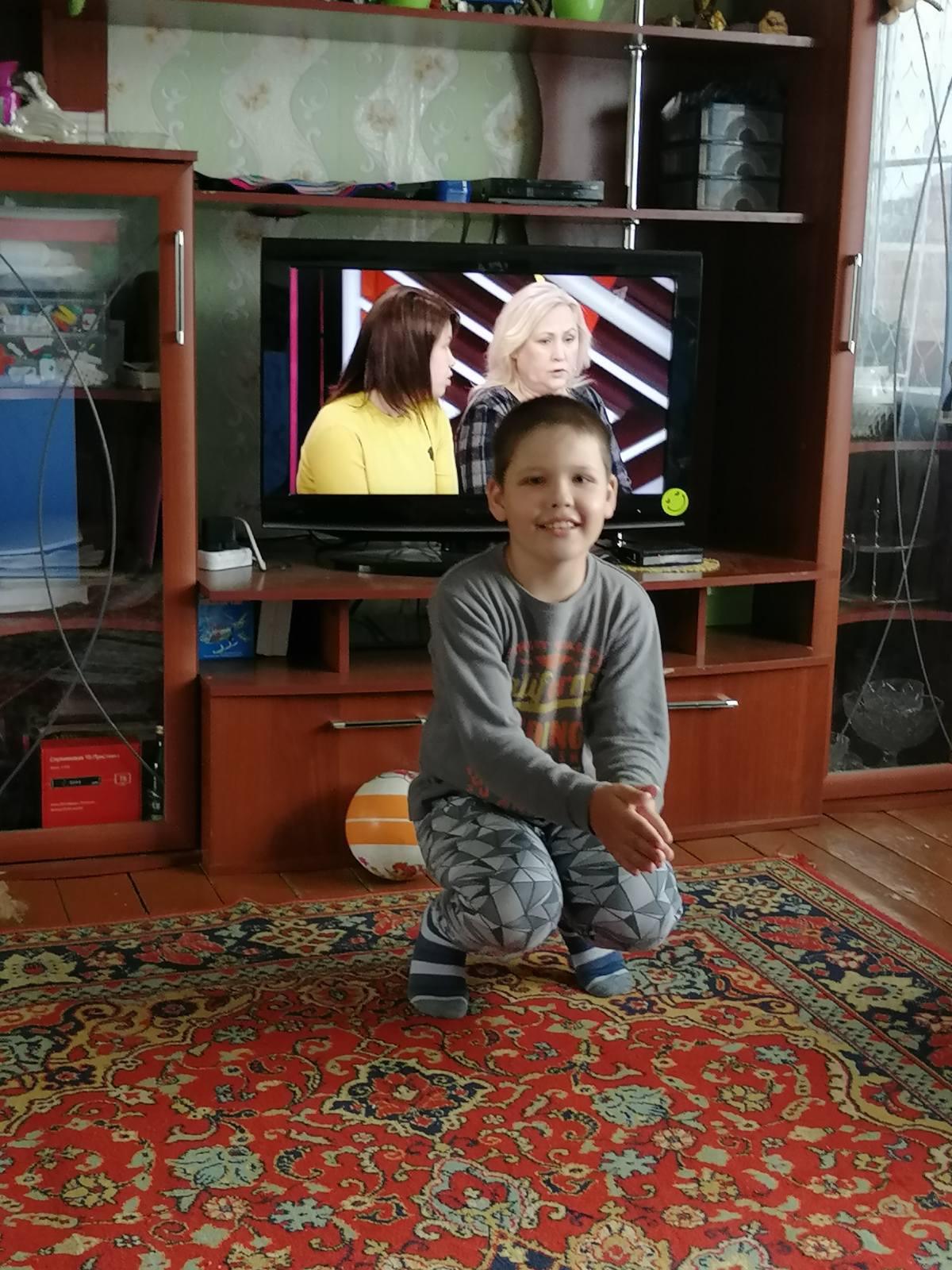 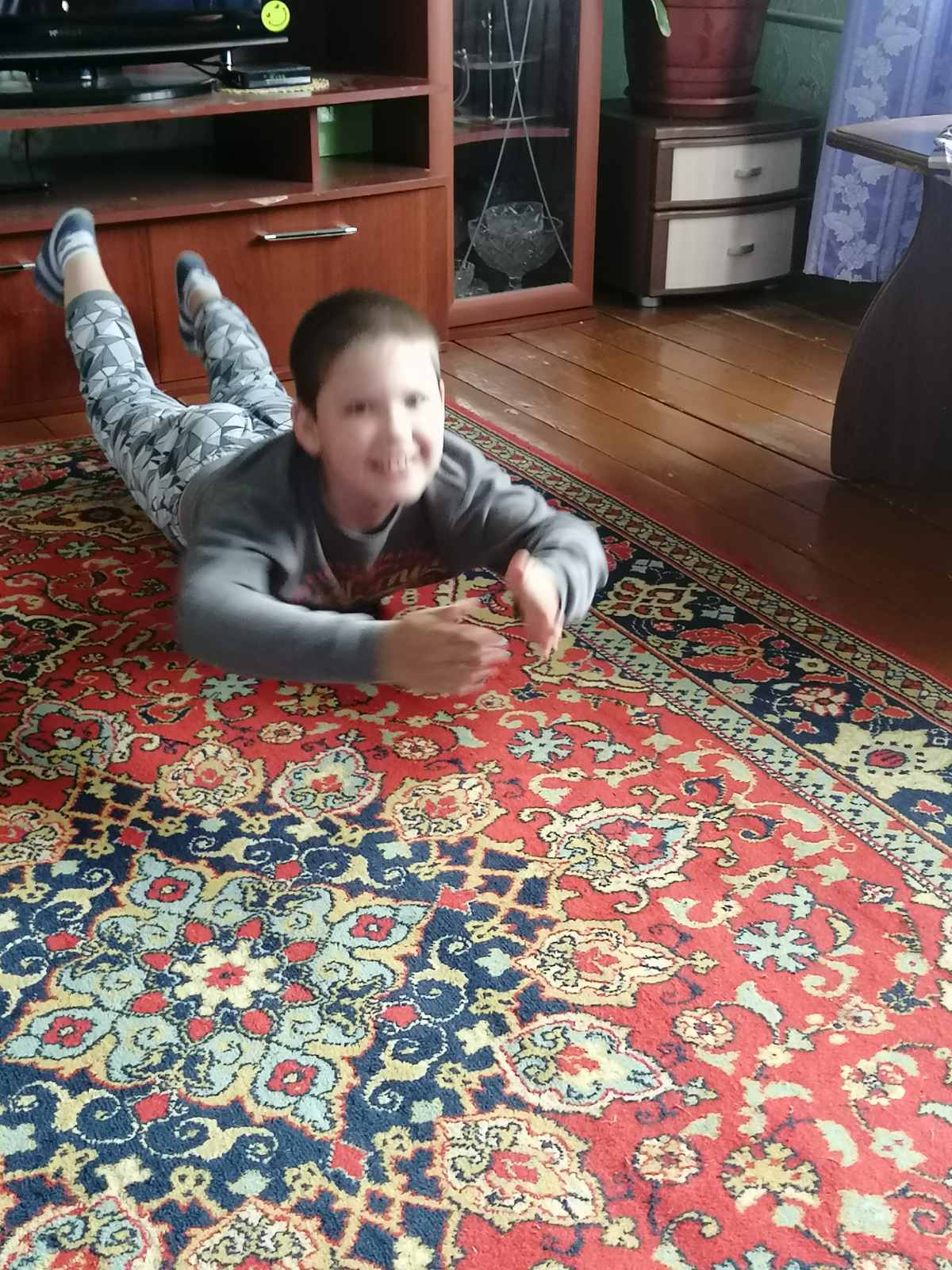 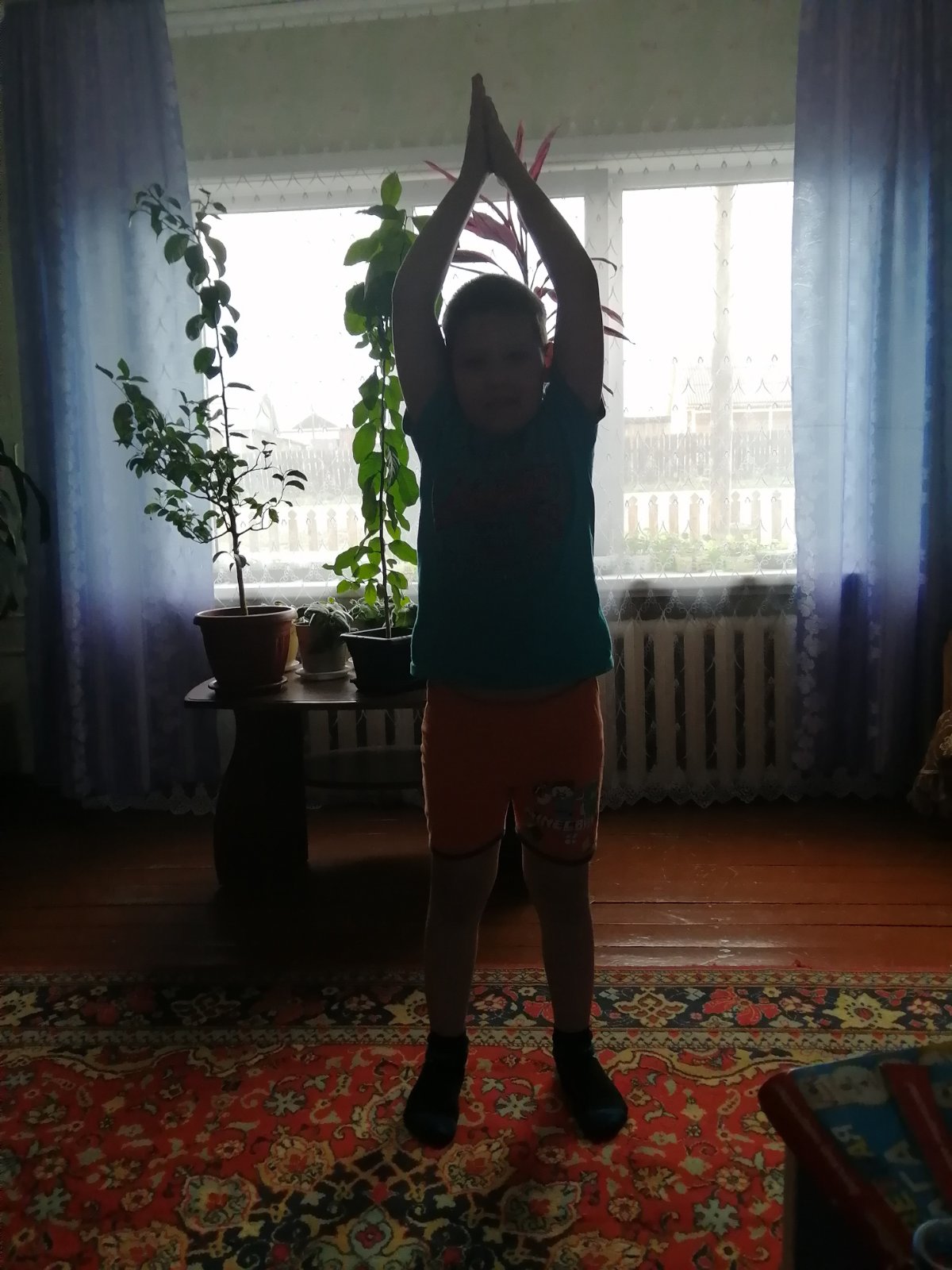 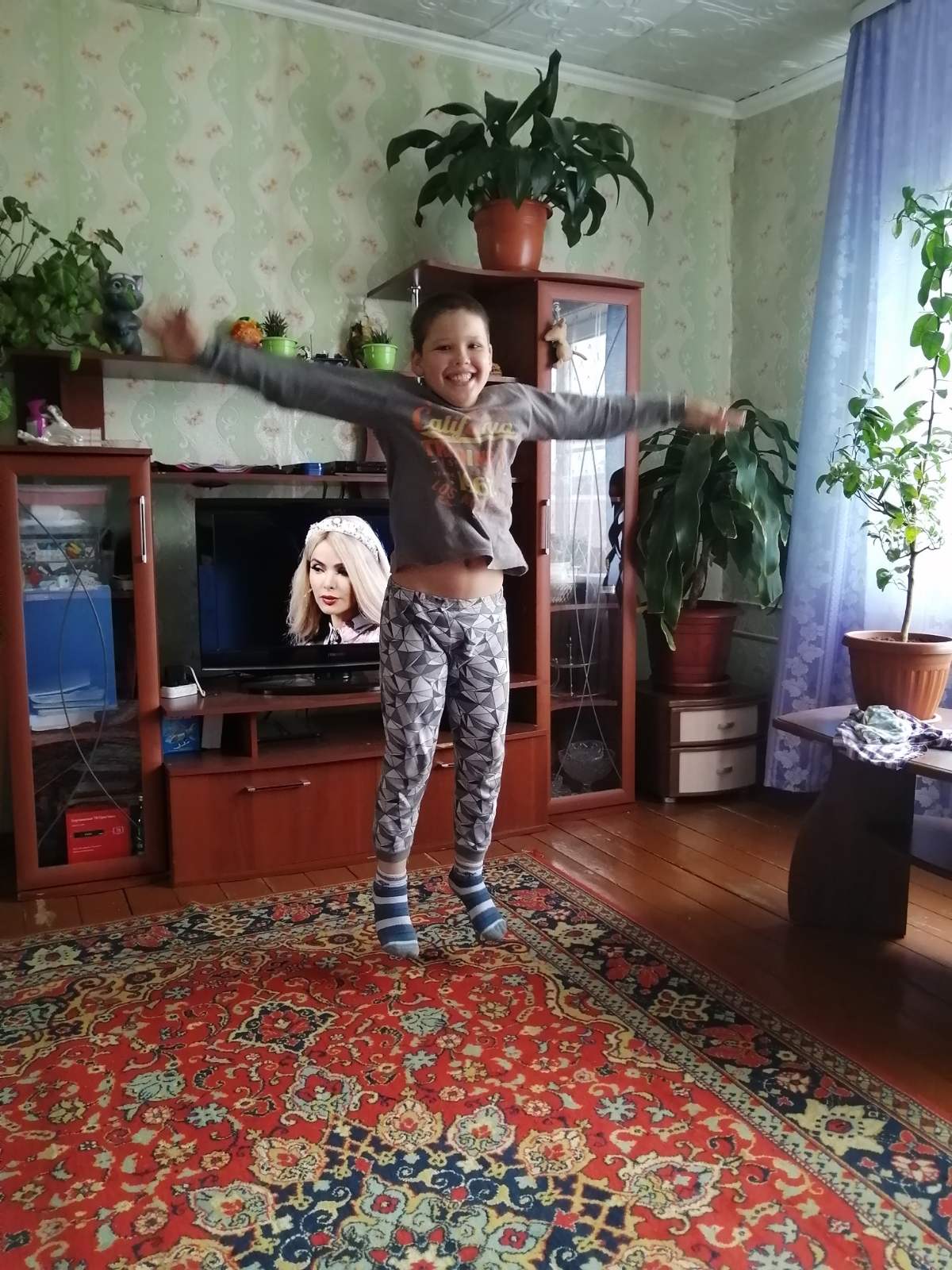 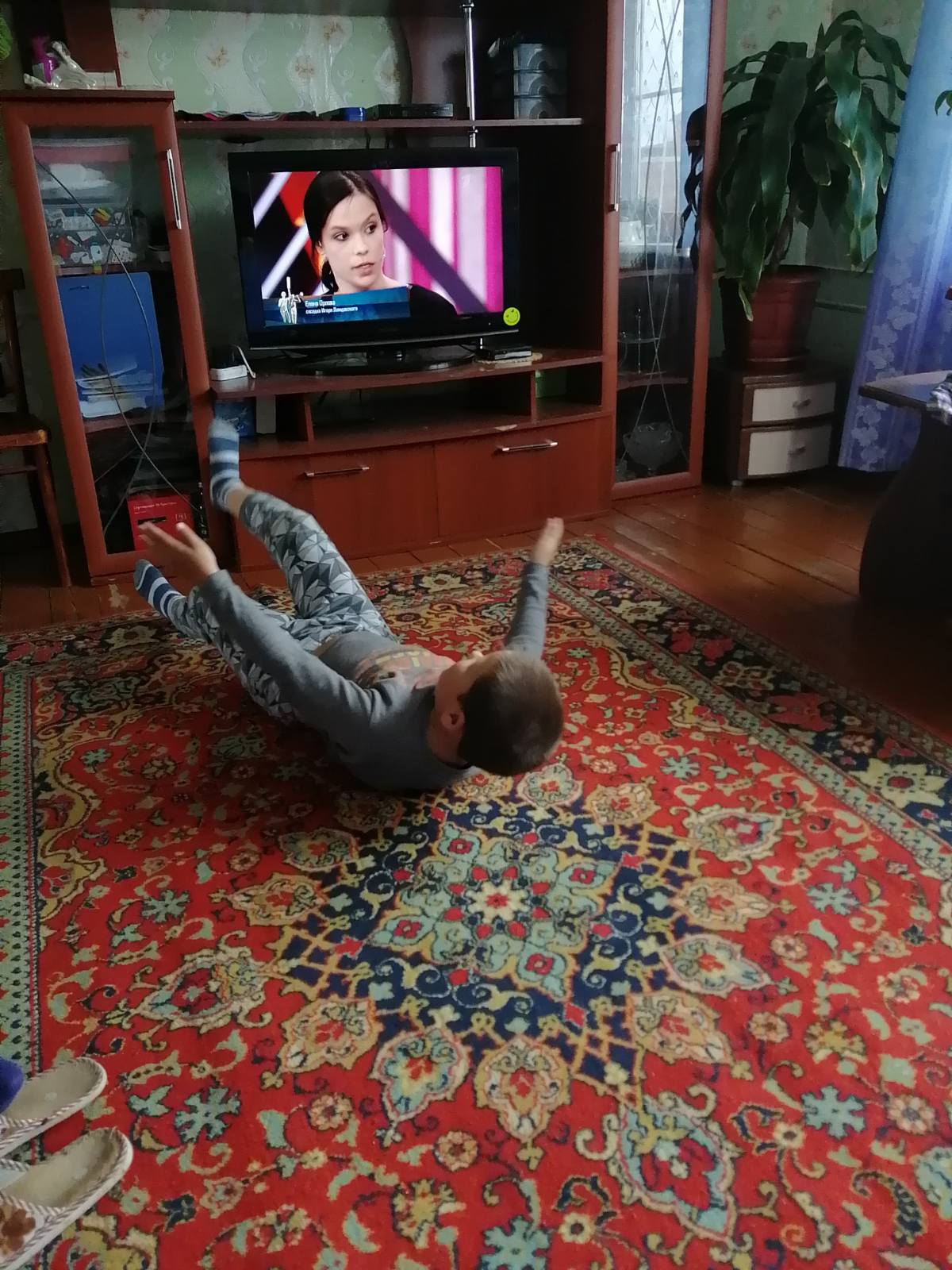 